ARTIGO ORIGINALSer enfermeiro no quotidiano da Atenção Primária à saúde: o fazer, o aprender e o conviverLívia Silveira Silva 1ORCID: 0000.0002.1970.3502Selma Maria da Fonseca Viegas 2ORCID:0000.0002.0287.4997Cássia Menezes 3ORCID: 0000.0001.9218.46681, 2, 3 Universidade Federal de São João Del Rei. São João Del Rei-MG, Brasil.Autora Correspondente: Selma Maria da Fonseca Viegas.  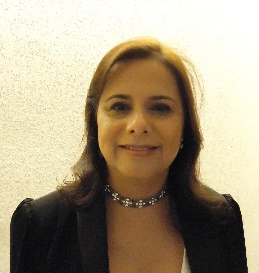 E-mail: selmaviegas@ufsj.edu.br